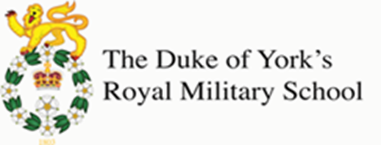 APPLICATION FOR A TEACHING POST SUPPORTING STATEMENT FORMPlease provide evidence in support of your application to demonstrate your experience/suitability against the following criteria for the advertised post.Name:DfES No:Post Applied For and Vacancy No:1. UK QTS.Yes/No *delete as appropriateDate of successful completion of the UK Induction programme: 	2. Experience of teaching History at KS3 and KS4 at the time of application.Yes/No *delete as appropriate3. Setting high expectations and proven experience of ensuring good progress and outcomes for pupils.4. Good subject and curriculum knowledge.5. Plan and teach well-structured lessons and make accurate assessments that inform planning and enable pupils to improve.6. Have a clear understanding of the needs of all children and adapt teaching to respond to the strengths and needs of all pupils.7. Effective behaviour management that ensures a good learning environment and develops resilient learning behaviours.8. Make a positive contribution to the wider life and ethos of the school ensuring that learning is at the centre of strategic planning.Desirable9. Ability to teach A Level History.10. Knowledge and understanding of supporting the needs of pupils in a boarding environment and an understanding of military values.